嘉義縣  成功  國民  小  學111學年度雙語國家政策－口說英語展能樂學計畫國民中小學英語日活動成果報告表(表格不夠，請自行增列）活動名稱健康促進體適能運動會健康促進體適能運動會辦理日期111.12.16辦理地點成功國小操場成功國小操場參加人數200人成果摘要-活動內容介紹及特色說明健康促進體適能運動會創意進場結合雙語表演進場健康操表演採雙語版播放健康促進體適能運動會典禮結合英語版說明健康促進體適能運動會創意進場結合雙語表演進場健康操表演採雙語版播放健康促進體適能運動會典禮結合英語版說明健康促進體適能運動會創意進場結合雙語表演進場健康操表演採雙語版播放健康促進體適能運動會典禮結合英語版說明健康促進體適能運動會創意進場結合雙語表演進場健康操表演採雙語版播放健康促進體適能運動會典禮結合英語版說明檢討或建議事項本次活動讓家長走入學校參與活動，增進親師生之間的良好溝通，讓家長了解學校接國際特色課程。本次活動讓家長走入學校參與活動，增進親師生之間的良好溝通，讓家長了解學校接國際特色課程。本次活動讓家長走入學校參與活動，增進親師生之間的良好溝通，讓家長了解學校接國際特色課程。本次活動讓家長走入學校參與活動，增進親師生之間的良好溝通，讓家長了解學校接國際特色課程。照片說明（4-10張）照片說明（4-10張）照片說明（4-10張）照片說明（4-10張）照片說明（4-10張）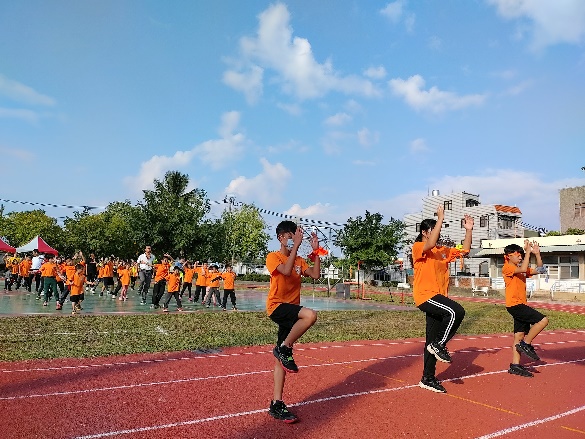 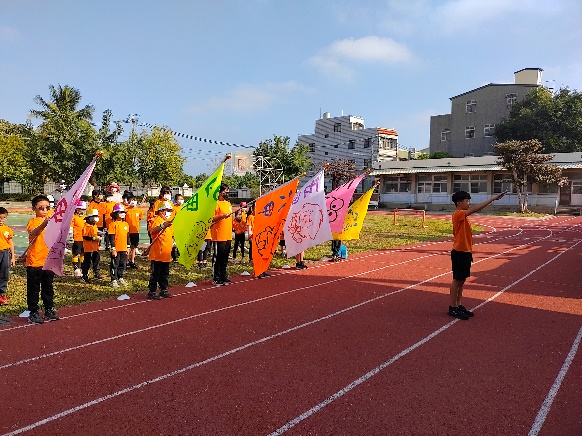 英語版健身操表演英語版健身操表演運動員代表宣示運動員代表宣示運動員代表宣示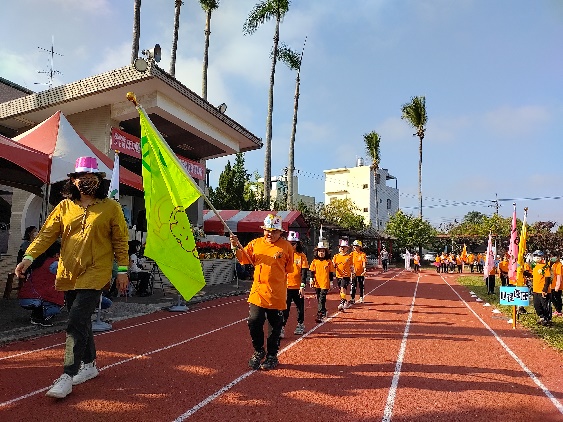 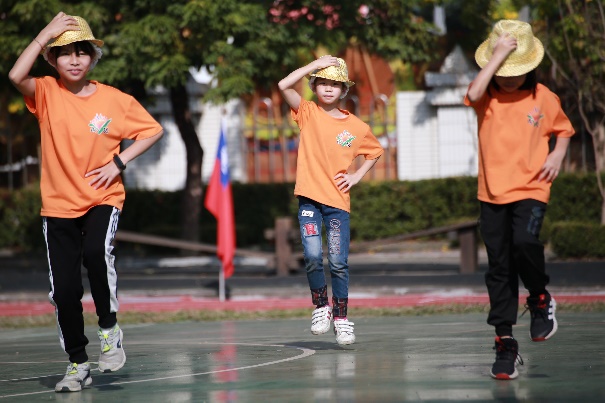 運動員英語創意進場運動員英語創意進場現代爵士樂舞蹈表演現代爵士樂舞蹈表演現代爵士樂舞蹈表演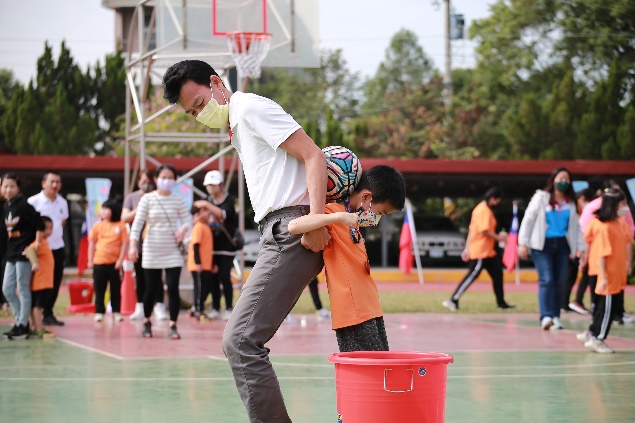 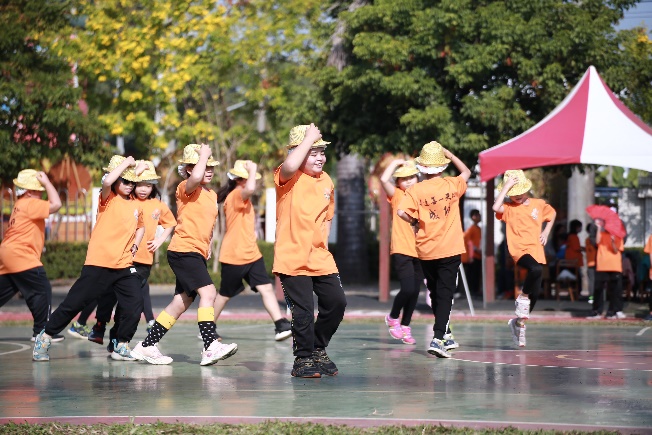 親子遊戲同樂親子遊戲同樂現代爵士樂舞蹈表演現代爵士樂舞蹈表演現代爵士樂舞蹈表演